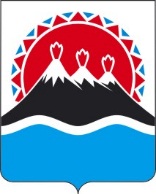 В целях реализации мероприятий по проведению ежегодного регионального этапа Всероссийского конкурса «Мастер года» среди мастеров производственного обучения профессиональных образовательных организаций Камчатского края федерального проекта «Молодые профессионалы (Повышение конкурентоспособности профессионального образования)»ПРИКАЗЫВАЮ:1. Утвердить Положение о проведении регионального этапа Всероссийского конкурса «Мастер года» среди мастеров производственного обучения профессиональных образовательных организаций Камчатского края согласно приложению к настоящему приказу.2. Контроль за исполнением настоящего приказа возложить на заместителя Министра образования Камчатского края Медведеву И.С.Приложение к приказу Министерства образования Камчатского края от [Дата регистрации] № [Номер документа]Положениео проведении регионального этапа Всероссийского конкурса«Мастер года» среди мастеров производственного обучения профессиональных образовательных организаций Камчатского края1. Общие положенияНастоящее Положение о проведении регионального этапа Всероссийского конкурса «Мастер года» среди мастеров производственного обучения профессиональных образовательных организаций Камчатского края (далее – Конкурс), определяет требования к участникам Конкурса, представлению материалов, конкурсные мероприятия и критерии оценок, а также финансирование Конкурса. Цель Конкурса: формирование и развития кадрового потенциала системы среднего профессионального образования, а также выявление и поощрение талантливых и инициативных педагогических работников системы среднего профессионального образования.Задачи Конкурса:– организация конкурсных мероприятий для педагогических работников системы среднего профессионального образования;– расширение творческих связей и обмен новыми идеями и достижениями в области профессионального образования и профессионального обучения;– повышение уровня профессионализма педагогических работников системы среднего профессионального образования, формирование потребности в совершенствовании мастерства;– распространение передового опыта педагогической деятельности, а также внедрение лучших педагогических практик в системе среднего профессионального образования.Конкурс проводится Министерством образования Камчатского края (далее – Министерство) ежегодно.Организационно-техническое и методическое сопровождение Конкурса осуществляет краевое государственное автономное учреждение дополнительного профессионального образования «Камчатский институт развития образования». Информация о Конкурсе и конкурсная документация размещается на сайте КГАУ ДПО «Камчатский ИРО»: https://kamchatkairo.ru/konkursy.Принципы Конкурса:– принцип равных возможностей – всем участникам Конкурса будут предложены задания, равные по количеству, сложности и по возможности проявить себя;– принцип компетентности членов конкурсных комиссий – члены конкурсных комиссий, назначаемые региональным оператором Конкурса, являются специалистами в области оценки профессиональной деятельности педагогических работников (преподавателей учебных дисциплин, профессиональных модулей, междисциплинарных курсов, практик профессионального цикла). Члены конкурсных комиссий осуществляют наблюдение за работой участников Конкурса в ходе конкурсных испытаний и дают оценку этой работе на основе критериев, указанных в разделе 4 настоящего Положения;– принцип отсутствия конфликта интересов – если член конкурсной комиссии взаимодействовал с участником ранее (начальник и подчиненный, коллеги из одной образовательной организации, родственные отношения и др.), и это взаимодействие влияет или может повлиять на надлежащее, беспристрастное и объективное выполнение им своих обязанностей, член конкурсной комиссии обязан незамедлительно сообщить об этом региональному оператору Конкурса для исключения конфликта интересов;– принцип равного доступа к информации – оператор Конкурса обеспечивает участников Конкурса всей необходимой информацией для выполнения конкурсных испытаний в равном объеме (включая ответы на вопросы участников).2. Участники конкурсаВ конкурсе могут принимать участие педагогические работники системы среднего профессионального образования (преподаватели учебных дисциплин, профессиональных модулей, междисциплинарных курсов, практик профессионального цикла).3. Сроки и этапы проведения Конкурса9. Конкурс проводится в три этапа:– I этап (отборочный): организатором выступает региональная рабочая группа, сроки проведения – март-апрель;– II этап (региональный): организатором выступает региональная рабочая группа, сроки проведения – апрель-май;– III этап (заключительный): организатором выступает федеральный оператор, сроки проведения – сентябрь.10. Правом выдвижения кандидатов на участие в I этапе Конкурса обладают непосредственно сами участники Конкурса, а также руководители профессиональных образовательных организаций. Участники Конкурса и (или) руководители профессиональных образовательных организаций подают заявку кандидата для рассмотрения региональной комиссией Конкурса. Участники Конкурса и руководители профессиональных образовательных организаций несут ответственность за достоверность и своевременность предоставления сведений о кандидатуре на участие в Конкурсе. В случае несвоевременного представления или выявления недостоверности предоставленной информации, кандидат отстраняется от участия в Конкурсе.11. Для подготовки и проведения Конкурса создается региональная рабочая группа.Также в целях формирования объективной системы оценки участников Конкурса на I и II этапах Конкурса формируется конкурсная комиссия (далее – региональная комиссия).Составы региональной рабочей группы и региональной комиссии формируются Министерством, согласовываются с Оргкомитетом, сформированным федеральным государственным бюджетным образовательным учреждением дополнительного профессионального образования «Институт развития профессионального образования» (далее – Оргкомитет) и утверждаются им.12. Региональная рабочая группа:– определяет состав участников II этапа Конкурса;– составляет график конкурсных мероприятий в соответствии с настоящим Положением;– оформляет документацию Конкурса, которую предоставляет в Оргкомитет;– определяет место проведения I и II этапов Конкурса;– проводит I и II этапы Конкурса;– определяет победителей, лауреатов и победителей в номинациях.13. Решения региональной рабочей группы и региональной комиссии оформляются протоколами за подписью председателей.Региональная комиссия оценивает материалы II этапа Конкурса, оформляет сводные оценочные ведомости по результатам выполнения конкурсных заданий и направляет в региональную рабочую группу.4. Конкурсные мероприятия и критерии оцениванияI этап Конкурса включает в себя отбор региональной рабочей группой заявок, подаваемых руководителями профессиональных образовательных организаций и кандидатами на участие в Конкурсе.Документы, представляемые в региональную рабочую группу:1) заявка по форме согласно приложению1 к настоящему Положению;2) заявление-согласие участника Конкурса на обработку персональных данных по форме согласно приложению 2 к настоящему Положению;3) документы, подтверждающие конкретные достижения по одному или нескольким следующим критериям: а) наличие выпускников, успешно прошедших государственную итоговую аттестацию;б) опыт разработки и внедрения инновационных методов преподавания и воспитания;в) имеет опыт подготовки призеров и/или победителей региональных/национальных/международных чемпионатов профессионального мастерства по стандартам «Ворлдскиллс»;г) имеет опыт подготовки призеров и/или победителей региональных/национальных/международных чемпионатов «Абилимпикс»;д) имеет опыт подготовки призеров и/или победителей региональных/национальных/международных чемпионатов ArtMasters;4) скан-копию паспорта участника (первый разворот и страница с отметкой о регистрации);5) скан-копию трудовой книжки участника (первый разворот и страница с информацией об актуальном месте работы) или выписку из электронной трудовой книжки на бумажном носителе;6) заверенную руководителем образовательной организации копию страницы Устава образовательной организации, где указано точное полное и сокращенное наименование образовательной организации, в которой осуществляет трудовую деятельность участник Конкурса;7) 2 цветные фотографии. Фотографии предоставляются в электронном виде в формате *.jpg с разрешением 600 точек на дюйм без уменьшения исходного размера (портрет 9х13) и жанровая фотография (эпизод урока или внеклассного мероприятия) формируются в одну папку.Все документы направляются в региональную рабочую группу в срок, утвержденный Министерством, на адрес электронной почты: otdel.inn@kamchatkairo.ru с пометкой «Мастер года».В ходе I этапа Конкурса региональная рабочая группа рассматривает пакет документов, подтверждающих достижения кандидата, и утверждает его кандидатуру на участие во II этапе Конкурса в случае соответствия его достижений указанным критериям.II этап Конкурса включает в себя:Конкурсное мероприятие № 1 «Я - Мастер» (в разрезе педагогической концепции) – публичное монологическое выступление. Формат выступления – видеозапись. Видеозапись содержит рассказ участника Конкурса о личной практике подготовки обучающихся, основанной на передовых технологиях и методиках практической подготовки, а также методиках воспитательной работы, о полученных результатах в образовательном процессе (регламент выступления: до 3 минут).Критерии оценки: общая и профессиональная эрудиция; знание передовых технологий практической подготовки, культура и навыки публичного выступления, умение взаимодействовать с аудиторией, умение анализировать собственную деятельность, актуальность представляемого опыта.Конкурсное мероприятие № 2 «Мастер-класс» – учебное занятие с группой обучающихся, подобранной региональной рабочей группой.Формат выступления – видеозапись. Участники Конкурса направляют ссылку на загруженные видеоролики конкурсных мероприятий в региональную комиссию в срок, утвержденный Министерством, по электронному адресу: otdel.inn@kamchatkairo.ru (регламент занятия – 45 мин.).Критерии оценки: использование передовых технологий практической подготовки в своей профессиональной деятельности, владение методиками практической подготовки, умение взаимодействовать с обучающимися, организация работы обучающихся, использование информационно-коммуникационных, здоровьесберегающих технологий, визуализации преподаваемого материала (презентации, видеоролики и т.п.).По итогам проведения II этапа Конкурса региональная комиссия отбирает победителя данного этапа для прохождения в III этап.5. Подведение итогов КонкурсаАлгоритм подсчёта количества баллов, начисленных каждому участнику Конкурса, включает следующие этапы:– по итогам конкурсных мероприятий конкурсанту выставляется оценка, представляющая собой сумму средних арифметических баллов за каждое конкурсное испытание, начисленных ему всеми членами жюри;– участник, набравший наибольшее количество баллов по сумме результатов конкурсных мероприятий, объявляется победителем регионального этапа Конкурса;– два конкурсанта, набравших наибольшее количество баллов по сумме результатов конкурсных мероприятий после победителя, объявляются лауреатами Конкурса.На основании протокола рабочей группы Министерство издает приказ об утверждении победителя, лауреатов и победителей в номинациях Конкурса и присуждения победителю звания «Мастер года».Победителю Конкурса вручается диплом Министерства и выплачивается денежное вознаграждение в размере 150 000,00 рублей.Лауреатам Конкурса вручаются дипломы Министерства и выплачиваются денежные вознаграждения в размере 75 000,00 рублей каждому.Победители в номинациях награждаются дипломами Министерства.Победители, лауреаты и победители в номинациях могут быть награждены ценными призами.Объявление результатов Конкурса и награждение победителей, лауреатов и победителей в номинациях осуществляется на торжественной церемонии закрытия Конкурса.Победитель направляется на Всероссийский этап Конкурса.6. ФинансированиеРасходы на организацию и проведение Конкурса, награждение победителя, лауреатов и номинантов конкурса осуществляются за счет средств краевого бюджета, предусмотренных на реализацию мероприятия 1.5.1 «Проведение конкурсов профессионального мастерства педагогических работников образовательных организаций в Камчатском крае, обеспечение участия представителей Камчатского края в конкурсах и мероприятиях более высокого уровня» государственной программы Камчатского края «Развитие образования в Камчатском крае», утвержденной постановлением Правительства Камчатского края от 29.11.2013 № 532-П, и привлеченных средств спонсоров и других организаций и частных лиц.Приложение 1к Положению о проведении регионального этапа Всероссийского конкурса «Мастер года» среди мастеров производственного обучения профессиональных образовательных организаций Камчатского краяЗАЯВКАучастника регионального этапа Всероссийского конкурса «Мастер года» среди мастеров производственного обучения образовательных организаций Камчатского края_____________________________________________________________________________(Ф.И.О.)Дата рождения ________________________________________________________________Место работы _________________________________________________________________Образование (когда и какое учебное заведение окончил, квалификация по диплому) _____________________________________________________________________________Занимаемая должность__________________________________________________________Квалификационная категория (с указанием даты и номера приказа о присвоении квалификационной категории)___________________________________________________Педагогический стаж работы: Общий _______________________________________________________________________в системе профессионального образования_________________________________________в данном образовательном учреждении____________________________________________Почётные звания и награждения (с указанием № приказа_____________________________Паспорт (серия, номер, кем и когда выдан) ________________________________________ИНН_________________________________________________________________________Страховое свидетельство обязательного пенсионного страхования_____________________Личная электронная почта ______________________________________________________Сотовый телефон ______________________________________________________________Расчетный счет в банке (только для участников заключительного этапа) _______________Подпись участника_______________________         ________________________(Ф.И.О.)Руководитель организации:______________             _________________________(Ф.И.О.)М.ППриложение 2к Положению о проведении регионального этапа Всероссийского конкурса «Мастер года» среди мастеров производственного обучения профессиональных образовательных организаций Камчатского краяСогласие субъекта на обработку персональных данныхЯ, ________________________________________________________________________паспорт: серия______номер____________, выданный________________________________________________________________________________________________________________«__»__________________ г., в соответствии с Федеральным законом от 27 июля 2006 г.
№ 152-ФЗ «О персональных данных» даю согласие Краевому государственному автономному учреждению дополнительного профессионального образования «Камчатский институт развития образования, расположенному по адресу: г. Петропавловск-камчатский, ул. Набережная 26 (далее - Оператор), на обработку моих персональных данных в целях участия в региональном этапе Всероссийского конкурса «Мастер года» среди мастеров производственного обучения профессиональных образовательных организаций Российской Федерации и для обеспечения соблюдения трудового/гражданского законодательства.Моими персональными данными является любая информация, относящаяся ко мне как к физическому лицу (субъекту персональных данных), в том числе: мои фамилия, имя, отчество, год, месяц, дата и место рождения, гражданство, документы, удостоверяющие личность, номер страхового свидетельства обязательного пенсионного страхования, адреса фактического места проживания и регистрации по местожительству, почтовые и электронные адреса, номера телефонов, фотографии, сведения об образовании, профессии, специальности и квалификации, семейном положении и составе семьи, сведения о стаже работы, сведения об аттестации, повышении квалификации и профессиональной переподготовке.Своей волей и в своих интересах выражаю согласие на осуществление Оператором любых действий в отношении моих персональных данных, которые необходимы или желаемы для достижения указанных целей, в том числе выражаю согласие на обработку без ограничения моих персональных данных, включая сбор, систематизацию, накопление, хранение, уточнение (обновление, изменение), использование, распространение (в том числе передачу), обезличивание, блокирование, уничтожение персональных данных при автоматизированной и без использования средств автоматизации обработке; запись на электронные носители и их хранение; хранение моих персональных данных в течение 5 лет, содержащихся в документах, образующихся в ходе деятельности Оператора.Настоящее согласие на обработку персональных данных действует с момента представления бессрочно и может быть отозвано мной при представлении Оператору заявления в простой письменной форме в соответствии с требованиями законодательства Российской Федерации.Обязуюсь сообщать в 3-дневный срок об изменении местожительства, контактных телефонов, паспортных, документных и иных персональных данных. Об ответственности за недостоверность представленных персональных сведений предупрежден(а).Я утверждаю, что ознакомлен с документами Оператора, устанавливающими порядок обработки персональных данных, а также с моими правами и обязанностями в этой области.«	»	20___МИНИСТЕРСТВО ОБРАЗОВАНИЯ КАМЧАТСКОГО КРАЯПРИКАЗ № [Номер документа]МИНИСТЕРСТВО ОБРАЗОВАНИЯ КАМЧАТСКОГО КРАЯПРИКАЗ № [Номер документа]г. Петропавловск-Камчатскийг. Петропавловск-Камчатскийот [Дата регистрации]Об утверждении Положения
о проведении регионального этапа Всероссийского конкурса «Мастер года» среди мастеров производственного обучения профессиональных образовательных организаций Камчатского края[Должность][горизонтальный штамп подписи 1][ФИО]